02.06.20 г.13 ГРУППА МР. ОБЩЕСТВОЗНАНИЕ.ЛЕКЦИЯ. Государственная политика в области международной торговлиМеждународная торговля – это обмен товарами и услугами между государственно-национальными хозяйствами. Мировая торговля представляет собой совокупность внешней торговли всех стран мира.Международная торговля отличается от внутренней торговли тем, что:1) ресурсы на международном уровне менее мобильны, чем внутри страны;2) каждая страна имеет свою валюту;3) международная торговля более подвержена политическому контролю.Существует ряд показателей, характеризующих активность страны в мировой торговле:1. Экспортная квота – отношение объема экспортируемых товаров и услуг к ВВП/ВНП; на уровне отрасли – это удельный вес экспортируемых отраслью товаров и услуг в их общем объеме. Характеризует степень включения страны во внешнеэкономические связи.2. Экспортный потенциал –это та доля продукции, которую может продать определенная страна на мировом рынке без ущерба для собственной экономики.3. Структура экспорта – соотношение или удельный вес экспортируемых товаров по видам и степени их переработки. Структура экспорта позволяет выделить сырьевую или машинно-технологическую направленность экспорта, определить роль страны в международной отраслевой специализации.Так, высокий удельный вес продукции обрабатывающих отраслей в экспорте страны, как правило, свидетельствует о высоком научно-техническом и производственном уровне отраслей, продукция которых идет на экспорт.4. Структура импорта, особенно соотношение объемов ввозимого в страну сырья и готовой конечной продукции. Этот показатель наиболее точно отражает зависимость экономики страны от внешнего рынка и уровень развития отраслей национальной экономики.5. Сравнительное соотношение доли страны в мировом производстве ВВП/ВНП и ее доли в мировой торговле.Так, если доля страны в мировом производстве какого-либо вида продукции составляет 10%, а ее доля в международной торговле этим товаром – 1-2%, то это может означать несоответствие производимых товаров мировому уровню качества как следствие низкого уровня развития этой отрасли.6. Объем экспорта в расчете на душу населения характеризует степень открытости экономики данного государства.В доиндустриальную эпоху и на ранних стадиях индустриализации ведущих стран мира в международном обороте преобладали продукты сельского хозяйства, добывающей промышленности и текстильные изделия (2/3 мирового товарооборота). Сырье и продовольствие экспортировались из аграрных стран, готовая продукция преимущественно потребительского назначения – из индустриальных стран.В таких условиях конкурентные позиции той или иной страны и ее возможности в международном разделении труда определялись ее природными ресурсами (землей, полезными ископаемыми, климатическими условиями).Важную роль в международной торговле играют экспорт и импорт услуг (невидимый экспорт):1) все виды международного и транзитного транспорта;2) иностранный туризм;3) телекоммуникации;4) банковское и страховое дело;5) программное обеспечение вычислительной техники;6) услуги здравоохранения и обучения и др.При уменьшении экспорта некоторых традиционных услуг наблюдается рост услуг, связанных с применением научно-технических достижений.Мировой обмен услугами в последние два десятилетия увеличивался втрое быстрее обмена товарами. По оценкам специалистов, в настоящее время на сферу услуг приходится 20 % мировой торговли (в стоимостном выражении).Мировой рынок — сфера устойчивых товарно-денежных отношений между странами, предпринимателями, коммерческими организациями, фирмами основанная на международном разделении труда и других факторах производства, составная часть всемирного хозяйства, представляющая сферу спроса и предложения, а также коммерческого обмена товаров и услуг.Мировой рынок представлен различными видами товарных рынков, рынков услуг, финансовых рынков, рынком ресурсов.Деятельность мировых рынков товаров и услуг регулируется международными товарными соглашениями. На каждом товарном рынке складываются свои центры торговли — "основные рынки", цены которых признаются базисными в торговле соответствующими товарами.Характеристики мирового рынка:· мировой рынок связан с производством материальных благ и услуг, которое в поисках сбыта своей продукции вышло за национальные границы· материальные блага свободно перемещаются между странами, на основе закона спроса и предложения ( внутреннего и внешнего)· Государства в условиях ограниченности ресурсов, эффективно разрешают проблему выбора их применения в глобальном масштабе, что выпускать? На производстве каких групп товаров и услуг специализироваться? В мировом масштабе· Мировой рынок не допустит товары и услуги не соответствующего стандарта и качества.Главный внешний признак существования мирового рынка — передвижение товаров и услуг между странамиГлавная форма борьбы за рынки таких товаров– ценовая конкуренция.Основой конкуренции на рынке готовых изделий являются потребительские свойства товара. В значительной мере это обусловлено тем, что качество готовых изделий изменчиво.Национальные хозяйства объединяются в мировую экономику на основе международного разделения труда (МРТ), представляющего собой специализацию стран на производстве отдельных видов продукции, которой они обмениваются между собой. Такая специализация приводит к формированию отраслей, ориентированных на экспорт.ВОПРОСЫ И ЗАДАНИЯ.1.Что такое международная торговля?2.   Из чего состоит  мировая торговля? 3.Какие существуют ряд показателей, характеризующих активность страны в мировой торговле?4. Что такое международное разделения труда (МРТ)?03.06.20г. 13 ГРУППА МР. ОБЩЕСТВОЗНАНИЕ.Контрольная работа на тему «Экономика» (ДЕЛАЕТЕ  1 ИЗ ВАРИАНТОВ)ВАРИАНТ 1Часть 1.(А)А1: Необходимым условием развития рыночной экономики является
А) устранение неравенства доходов населения
Б) увеличение расходов государственного бюджета
В) частная собственность на средства производства..
Г) превышение предложения над спросом.
 А2: Доход, получаемый собственником от денежных сбережений на личном счете, – это
А) банковский процент..     Б) прибыль
В) бонус                                 Г) дивиденды.
А3: Что из перечисленного отражают статьи государственного бюджета?
А) показатели роста прибыли предприятий
Б) доходы граждан от предпринимательской деятельности
В) расходы на содержание армии..
Г) среднемесячную заработную плату.
А4: Верны ли следующие суждения о центральном банке?
А. Центральный банк возглавляет коммерческие банки и руководит их
деятельностью.
Б. Центральный банк контролирует объем денежной массы и производит
эмиссию денег.
1) верно только А
2) верно только Б
3) верны оба суждения..
4) оба суждения неверны.
А5. Экономика- это наука, изучающая….А) мотивы поведения человека Б) методы рационального хозяйствования..В) способы внедрения достижений науки и техники. Г) формы повышения квалификации работников.А6. На каких предприятиях выдаются дивиденды?А) на государственных     Б) на частных ( индивидуальных)В) на акционерных..           Г) на муниципальных.А7. Существование проблемы экономического выбора обусловленоА) безграничностью человеческих потребностей и ограниченностью производственных возможностей..Б) изменчивостью человеческих потребностейВ) безграничностью производственных возможностей и ограниченностью трудовых ресурсовГ) ограниченностью природных ресурсовА8. Дефицит государственного бюджета- этоА) уменьшение налоговых поступленийБ) превышение расходов над доходами..В) увеличение государственного долгаГ) сокращение финансирования социальных программ.А9. В рыночной экономике потребители участвуют вА) формировании цены на товар..   Б) выборе технологии производстваВ) распределении прибыли             Г) установлении налоговых льготА10. К понятию « предпринимательство» относитсяА) отдых после рабочего дняБ) экономическая деятельность, направленная на получение прибыли..В) посещение спортивного состязания в качестве зрителяГ) участие в политических выборах.А11. Необходимым признаком рыночной экономики являетсяА) свободное ценообразование..      Б) использование новых технологийВ) высокое качество продукции      Г) внешнеэкономическая деятельность государстваА12. Индивидуальное частное предприятие  отличается от акционерного тем, чтоА) является формой частной собственностиБ) обладает хозяйственной самостоятельностьюВ) владелец предприятия единолично решает вопросы управления..Г) доходы каждого собственника непосредственно зависят от прибыли предприятия.А13. В обществе с рыночной экономикой государство воздействует на экономическую жизнь черезА) систему налогообложения..Б) централизованное установление ценВ) директивное планирование производстваГ) снабжение населения товарамиА14. Что является обязательным расходом потребителяА) транспортные расходы..Б) приобретение ценных бумагВ) оплата услуг дизайнера интерьера квартирыГ) страхование имущества. А15. Экономическое развитие страны определяетсяА) ее бюджетом                                  Б) ВВП..В) расходами на образования           Г) количеством предприятий.А16.К косвенным методам государственного регулирования в современной экономике относят:А) бюджетно-налоговую (фискальную) политику..;Б) создание государственного сектора производства;В) формирование государственного заказа оборонным предприятиям;Г) государств. финансирование фундаментальных научных исследований.А17. Спрос потребителя непосредственно определяетсяА) уровнем его индивидуальных доходов..Б) ограниченностью природных ресурсовВ) затратами на производство товаровГ) качеством трудовых ресурсовА18. Увеличение налогов на производителяА) снижает расходы потребителяБ) увеличивает прибыль производителяВ) снижает рост производства..Г) увеличивает производительность труда.А19. Что отличает товарное хозяйство от натурального?А) используются орудия трудаБ) увеличиваются расходы материалов на единицу продукцииВ) продукция производится на продажу..Г) существует разделение труда. А20. Если спрос выше предложения, то цена на товарА) не изменится                        Б) вырастет..В) упадет                                    Г) будет колебаться.Часть 2 (В)В1. Все перечисленные ниже понятия, за исключением одного, относятся к категории «доходы государственного бюджета».Акцизы, налог с продаж, таможенная пошлина, дотации предприятиям. Найдите и укажите понятие,  «выпадающее» из этого ряда.  1БВ2. Соотнесите виды налогов и их примеры.Примеры Виды налогов1) акцизный сбор;                            А) прямые налоги;2) подоходный налог;                     Б) косвенные налоги.3) налог на имущество;4) налог с продаж.          4Б          В3. Соотнесите типы экономических систем и характеризующие их признаки.Признаки                                                                   ТипыА) конкуренция товаропроизводителей;             1) рыночная экономика;Б) экономическая свобода потребителя              2) командная экономика.и производителя; В) централизованное ценообразование;Г) директивное планирование экономической деятельности.     4Б В4. Прочитайте приведенный ниже текст, в котором пропущен ряд слов. Выберите из предлагаемого списка слова, которые необходимо вставить на место пропусков.«В русском языке термин «_______» (1) имеет два значения. Во-первых, так называется способ организации деятельности людей, направленный на создание благ, необходимых им для потребления. Синонимом этого значения рассматриваемого термина является понятие «______» (2). Во-вторых, этим термином обозначают _________ (3), которая исследует, как люди используют имеющиеся ограниченные ___________(4) для удовлетворения своих неограниченных ___________(5). В экономической жизни  есть три главных участника : семьи, фирмы и _______(6). Они взаимодействуют между собой через рынки факторов производства и потребительских товаров. Но все же главное из действующих лиц этой сферы жизни общества ________(7). Именно ради удовлетворения его нужд должна осуществляться хозяйственная деятельность в любой стране».Слова в списке даны в именительном падеже, единственном числе. Выбирайте последовательно одно слово за другим, мысленно заполняя каждый пропуск. Обратите внимание на то, что в списке слов больше, чем вам потребуется для заполнения пропусков.А) государство                               Е) сфераБ) возможность                                  Ж) потребностьВ) экономика                                  З) хозяйствоГ) человек                                       И) производителиД) ресурсы                                      К) наука                            7Б В5.Прочитайте приведенный ниже текст, каждое положение которого пронумеровано.(1) По различным оценкам, в 2002-2003 гг. Россия поставила на мировой рынок 16-7 млн т зерна.(2) Страна вошла в десятку мировых экспортеров пшеницы и пятерку экспортеров ячменя. (3) Этот успех имеет уверенную тенденцию к сохранению. (4) Экономисты связывают дальнейшее развитие аграрного сектора с приходом туда крупного капитала и созданием агрофирм. (5) Если такое положение сохранится, то можно предположить, что сельское хозяйство страны станет наконец эффективной сферой хозяйственной деятельности.Определите  какие положения текста носятА) фактический характерБ ) характер оценочных суждений                       5БВ 6. Найдите в приведенном списке характерные признаки рыночной экономики и укажите цифры, под которыми они указаны.1) контроль со стороны государства над производством2) свободное ценообразование3) экономическая свобода производителей4) преобладание государственной собственности5) централизованное планирование экономики6) разорение убыточных предприятийЦифры запишите в порядке возрастания.        3БВ7. Установите соответствие между типами экономического роста и примерами, их иллюстрирующими: к каждой позиции, данной в первом столбце, подберите позицию из второго столбца.ПРИМЕРЫ ЭКОНОМИЧЕСКОГО   РОСТА                                                                         ТИПЫ1) Правительство страны приняло решение об освоении новых                 А) экстенсивныйместорождений нефти и газа вместо выработанных старых.2) Предприятие сократило свыше 30% работников, внедрив новую,       Б) интенсивныйболее совершенную технологию, позволившую существенноудешевить продукцию.3) На плантации хлопчатника владельцы наняли новую группу женщини подростков, дешевой рабочей силы.4) новые подходы к организации производства, работе с персоналом,современная логистика – залог успеха предприятия.5) Ежегодно агрофирма набирает большое количество сезонныхрабочих для сбора урожая цитрусовых, это дешевле, чем тратитьсредства на уборочную технику.               5БВАРИАНТ 2.ЧАСТЬ 1(А)А1. Верны ли следующие суждения о налогах?А. единый социальный налог относится к прямым налогам;Б. налог с продаж относится к прямым налогам.1) верно только А..;                                 2) верно только Б;      3) верны и А, и Б;                                 4) оба суждения неверны.А2. К ценным бумагам не относится:А) вексель;       Б) налоговая декларация..;    В) облигация;    Г) акция.А3. Рыночные цены на товары в экономикеА) определяют налоги на производителяБ) увеличивают издержки производстваВ) рационально соизмеряют производство с потреблением..Г) всегда зависят от производителя.А4. Признаком рыночной экономики является:А) свобода предпринимательской деятельности..;Б) господство государственной формы собственности;В) централизованное распределение ресурсов;Г) директивное планирование хозяйственной деятельности.А5. Составление расходной части государственного бюджета иллюстрирует экономическую деятельность в сфереА) потребления           Б) обмена        В) производства     Г) распределения..А6. Прибыль создается в процессе:А) распределения;  Б) производства..; В) сбора налогов;    Г) обмена.А7. И для плановой и для рыночной экономики характерноА) преобладание государственной формы собственности на предприятияхБ) составление директивных планов развития народного хозяйстваВ) максимальное открытие хозяйства страны для иностранного инвестораГ) осуществление поиска разрешения проблемы ограниченности ресурсов..А8. Исторически наиболее ранний тип экономической системы – традиционная экономика. Характерным ее признаком являетсяА)доминирование интересов производителя над интересами потребителяБ)регулирование объемов и номенклатуры производства посредством обычаев..В)образование монополий, диктующих рынку цены и правила игрыГ)экономическая свобода потребителя, делающего выбор товаров в условиях альтернативы.А9. В стране Д. существует товарное производство и денежное обращение. Какая дополнительная информация позволит сделать вывод о том, что экономика страны Д. носит рыночный характер?А)Молодые работники имеют льготные условия труда на предприятиях, для них предусмотрен сокращенный рабочий день.Б)Производитель свободен в принятии решений об объеме и ассортименте производимой продукции..В)Государство собирает прямые и косвенные налоги и формирует бюджет.Г)В стране разработано и утверждено трудовое законодательство.А10. Верны ли следующие суждения об экономических системах?А. Необходимым условием функционирования рыночной экономики является гарантирование государством неприкосновенности прав собственников.Б. Необходимым условием функционирования рыночной экономики является высокий уровень налогообложения малого и среднего бизнеса.1) верно только А.. 2) верно только Б 3) верны оба суждения 4) оба суждения неверны.А11. Проявление экономической свободы производителя в рыночной экономике являетсяА)соблюдение трудового и налогового законодательстваБ)обязательное внедрение новейших технологий производстваВ)самостоятельное решение об объемах производимых товаров..Г)участие в системе социального партнерства с профсоюзами.А12. Гражданка Р., квалифицированный бухгалтер, после продолжительного перерыва в работе не может найти работу по специальности. От предложенных ей вакансий секретаря и консьержки она отказалась и ожидает предложений по специальности. Приведенный пример иллюстрирует безработицуА) Фрикционную.. Б) сезонную В) циклическую Г) структурную.А13. Ферма после уборки урожая сократила количество работников. Механизаторы и комбайнеры вновь будут набираться на ферму только весной следующего года. Приведенный пример иллюстрирует безработицуА) фрикционную Б) сезонную.. В) циклическую Г) структурную.А14. На каком рынке покупаются ценные бумаги?
а) финансовом   б) фондовом..   в) кадров   г) работ и товаров.
А15 Целью конкуренции является:
а) понижение качества товаров для понижения цены на товар
б) рост покупательского спроса
в) получение наибольшей прибыли..
г) повышение налоговых сборов.А16. К чертам классического рынка относится
а) плановое ведение хозяйства
б) распределение по трудовой норме
в) самостоятельность товаропроизводителей..
г) государственное регулирование рыночных отношений.17. В экономике под рынком понимается
а) место продажи товаров
б) конкуренцию между производителями
в) конкуренция между потребителями
г) отношения по поводу купли-продажи товаров.. А18. Рынок характеризуется
а) нерегулируемым спросом и предложением..
б) отсутствием объективных законов функционирования
в) полным контролем государства над производством и потреблением
г) наличием органов планирования и учета.19. В качестве средства платеже деньги выступают
а) при продаже товара
б) при покупке товара
в) в мировой торговле
г) при получении кредита.. А20 Если спрос на товар выше предложения, то цена товара
а) снизится.. 
б) увеличится
в) будет колебаться
г) не изменится.ЧАСТЬ 2(В)В1.  Соотнесите типы экономических систем и характеризующие  их признаки.Признаки                                                                        Типы1) конкуренция товаропроизводителей;              А) рыночная экономика;2) экономическая свобода потребителя                 Б) командная экономика.и производителя;              3) централизованное ценообразование;4) директивное планирование экономической деятельности.        4БВ2. Соотнесите виды налогов и их примеры.Примеры                                               Виды налогов1) акцизный сбор;                                     А) прямые налоги;2) единый социальный налог;                   Б) косвенные налоги.3) налог на имущество;4) налог с продаж.                                                 4БВ3. Прочитайте приведенный ниже текст, в котором пропущен ряд слов.Выберите из предлагаемого списка слова, которые необходимо вставить на место пропусков.« В современной экономике действует три главных_____________(1): производители экономического продукта, его потребители и _____________(2). Между ними происходит весьма интенсивный _________(3) товарами, услугами, денежными средствами, информацией. Государство обеспечивает определенную упорядоченность экономических процессов, их правовое _______________(4), защиту прав и интересов отдельных участников экономических отношений. В то же время государство выступает как весьма крупный ____________(5) товаров, услуг, информации. В то же время государство является __________(6), оно приобретает у производителей военную технику для армии, продукты питания для государственных запасов, компьютерную технику для государственных органов и учреждений».А) производитель                    Б) обмен                       В) объектГ) государство                    Д) предложение             Е) субъектЖ) регулирования              З) спрос                          И) потребительВ данной ниже таблице указаны номера пропусков. Запишите под каждым номером букву, соответствующую выбранному вами слову.    6БВ4. Прочитайте приведенный ниже текст, каждое предложение которого пронумеровано(1)Рекордная  цена – 58,28 доллара за баррель нефти – была зафиксирована на торгах в Нью-Йорке 4 апреля. (2) Цены все еще высоки, но их снижение можно считать тенденцией. (3) Причины снижения изучаются аналитиками разных стран. (4) Можно предположить, что снижение цен на нефть окажет оздоравливающее влияние на отечественную экономику.Определите, какие положения текста носятА) фактический характерБ) характер оценочных суждений         4БВ5. Найдите в приведенном списке характеристики, присущие любому налогу.1) обязательность уплаты2) безвозмездность3) пропорциональность доходу4) возвратный характер5) законодательное установление      3БВ6 Установите соответствие между предприятиями различных форм собственности и их характеристиками. Ответ запишите в виде последовательности букв.ХАРАКТЕРИСТИКИ:1) вправе выпускать ценные бумаги 2) управление осуществляется выборными представителями 3) основано на личном трудовом участии граждан 4) право работника на часть дохода сохраняется и после увольнения 5) прибыль распределяется в соответствии с трудовым участием.ФОРМЫ ПРЕДПРИЯТИЙ:А) акционерное общество Б) производственный кооперати         5БВ7.. Прочитайте приведенный ниже текст, все положения которого пронумерованы:(1) Из года в год военно- промышленный комплекс усиливал свои позиции и наращивал свою мощь.(2) Конечно, мы понимали, как тяжело отзываются на экономике непомерные военные расходы.(3) Оказалось, что военные расходы составили не 16, а 40% (!) госбюджета.(4) Из 25 млрд. руб. общих расходов на науку_ около 20 млрд. шло на военно0 технические исследования и разработки.Определите, какие положения текста носят:А) фактический характерБ) характер оценочных суждений.Ответ запишите в виде последовательности букв.      4БВАРИАНТ 3ЧАСТЬ 1(А)А1. Термин «экономика» подразумевает под собой…
а) закон о рациональном распределении средств..
б) свод правил о сохранности частной собственности
в) свод правил защиты домашних хозяйств
г) закон о регулировании прав и свобод.А2. Тип экономической системы определяется
а) органом местного самоуправления
б) собственностью и способами управления..
в) плотностью населения Российской федерации
г) источниками налоговых выплат.А3. Натуральное хозяйство свойственно для:
а) традиционного общества..
б) демократической общности
в) феодального строя
г) только для рабочего класса.А4. Что не относится к признакам плановой экономической системы:
а) частная собственность на расходы промышленности
б) упорядоченное распределение финансовых средств
в) свободное ценообразование..
г) ограничение затрат использование ресурсов.А5. Каким признаком характеризуется рыночная экономика:
а) обмен продуктами на прямую без посредников
б) ограничения роста заработной платы
в) свода назначения цен производителями
г) целью производства является получение прибыли..А6. Смешанная экономическая система:
а) не существует
б) закончила развитие в период индустриализации
в) явилась перспективой социалистического хозяйства
г) возникла в ХХ веке в развитых странах..А7. В чем состоит основная суть закона спроса?
а) Чем больше спрос, тем больше предложение..
б) Чем выше спрос, тем ниже товаров на рынке
в) Чем ниже спрос, тем выше уровень доходов у потребителя
г) все ответы не верны.А8. Можно дать оценку уровня экономики любых стран
а) исходя из объёма выпуска готовой продукции предприятиями
б) по уровню добычи полезных ископаемых
в) по выпуску товаров первой необходимости
г) по валовому внутреннему продукту..А9. Организация производства – это
а) продажа производственных помещений
б) приобретение оборудования
в) привлечение редких кадров
г) приведение в соответствие человеческого и вещественного факторов производства..А10. Что такое производительность труда?
а) объём производства товаров
б) качество производства товаров
в) количество продукции в единицу времени..
г) интервал между спадами и подъёмами реализации продукции.А11. Денежные средства передаваемые за пользование земли это:
а) государственная прибыль
б) стоимость площади
в) рента..
г) санкция.А12. Главным показателем эффективности производства на организации является:
а) прибыль его владельцев
б) зарплата сотрудников
в) объём налоговых сборов
г) прибыль..А13. Государственные займы у других государств или организаций называются?
а) внешними..
б) быстрыми
в) заграничными
г) внутренними.А14. Что является источником дохода бюджета?
а) налоги..
б) кредиты ЦБ РФ
в) займы у зарубежных корпораций
г) займы у населения.А15. Акция – это
а) ценная бумага на которую выплачивается часть прибыли..
б) денежное вознаграждение за перевыполнение нормы
в) документ о погашении задолженности предприятия
г) доля рынка имеющая наибольший объём.А16. Чем определяется общественная функция благосостояния?
а) уровнем образования граждан
б) уровнем жизни..
в) коэффициентом финансового развития
г) качеством жизни населения.А17. Как называется в рыночной экономике продукт труда
а) издержка
б) добавочная стоимость
в) товар..
г) вещь.А18. Происхождение денег явилось следствие:
а) особых свойств золота и серебра
б) облегчённость процесса обмена..
в) сохранность богатств
г) упрощение торговли между странами.А19. Если денежная массы выше товарной массы, то происходит:
а) стагнация
б) недостаток
в) инфляция..
г) деградация.А20. Во время инфляции возникает дефицит, если
а) повышается зарплата
б) государство поддерживает производителей
в) государство регулирует цены..
г) понижается зарплата.ЧАСТЬ2 (В)В1.Ниже приведён перечень терминов. Все они, за исключением двух, относятся к понятию «обмен».А) разделение трудаБ) производительные силыВ) специализация производителейГ) бартерД) унитарные предприятияЕ) товарно-денежные отношения        2БВ2. Найдите в приведенном ниже списке примеры, иллюстрирующие проявление фрикционной безработицы на рынке труда.1.Гражданка М., квалифицированный экономист, два года не работала, ухаживая за больной матерью, приступив к поискам работы, не смогла найти место по специальности, отказавшись пойти на работу курьером.2.В связи с длительной рецессией предприятие вынуждено было сократить около трети своего персонала, а часть сотрудников отпустить в бессрочный отпуск без сохранения содержания.3.В связи с запретом на игорный бизнес, закрылись все городские казино и их персонал потерял работу, бывшим крупье необходимо переквалифицироваться.4.Врач-педиатр переехал по семейным обстоятельствам в другой город, пока он не смог найти работу по специальности и получает пособие по безработице.5.В связи с экономическим спадом в стране потеряли рабочие места многие банковские и конторские служащие, «офисный планктон».6.Бывший банковский юрист, имеющий опыт работы, ищет работу по своему профилю, предложенные ему вакансии его не устроили из-за слишком низкого жалования.   3БВ3. Найдите в приведенном ниже списке примеры, иллюстрирующие проявление такого фактора производства, как земля.1.Наемный менеджмент фирмы разработал новую маркетинговую стратегию предприятия.2.Предприятие, планируя расширение, набрало новый персонал для работы в филиалах.3.Новое месторождение газа в Западной Сибири обладает запасами промышленного значения не менее чем на 50 лет.4.Предприятие арендовало территорию бывшего завода для размещения там складских помещений и автостоянки.5.Сельхозпредприятие возделывает на своих полях картофель, свеклу и ряд других овощных культур для городских потребителей.6.На предприятии вступил в строй цех с новейшим оборудованием для производства чипсов.                  3БВ4. Прочитайте приведённый ниже текст, в котором пропущен ряд слов. Выберите из предлагаемого списка слова, которые необходимо вставить на место пропусков.Всемирная торговая организация была создана в 1994 г. для реализации следующих поставленных целей: обеспечение полной ___________(А) населения; рост ___________(Б) и торгового обмена товарами и ___________(В); оптимальное использование источников ___________(Г) с целью обеспечения долгосрочного ___________(Д), защиты и сохранения ___________(Е).Слова в списке даны в именительном падеже. Каждое слово (словосочетание) может быть использовано только один раз. Выбирайте последовательно одно слово за другим, мысленно заполняя каждый пропуск. Обратите внимание на то, что слов в списке больше, чем вам потребуется для заполнения пропусков.Список терминов:1)услуга
2) производство
3) занятость
4) сырье
5) развитие
6) потребность
7) окружающая среда                  6БВ5.Прочитайте приведённый ниже текст, в котором пропущен ряд слов.Банковский кредит – денежная сумма, выдаваемая банком на определенный срок на условиях возвратности и оплаты установленного в договоре _______________(1).В договоре между банком (кредитором) и гражданином (заемщиком) указывается сумма кредита, его цель, срок возврата, процент, уплачиваемый банку за кредит, _______________(2) денег банку. Процент – это цена, уплачиваемая собственнику денег за использование _______________(3) в течение определенного времени. Погашение кредита может быть единовременным или в рассрочку; как правило, платежи делаются ежемесячно. Кредит частным лицам предоставляется в двух основных формах: личные займы (без указания цели займа), выдаваемые обычно под личную подпись и с рассрочкой платежа, и _______________(4). Наиболее распространенный в мире вид кредитования граждан – потребительский кредит. Он предоставляется банком гражданам для приобретения потребительских товаров с рассрочкой платежа.Кредит позволяет активно использовать свободные средства одних для нужд других. Кредитные _______________(5) являются наиболее доходной статьей банковского бизнеса, но при этом и рискованной. Существует возможность не возврата ссуды, неуплаты процентов, нарушение сроков возврата кредита. Банки стремятся снизить эти риски и ведут поиск и разработку эффективных методов оценки _________________________(6) заемщиков. Выберите из предлагаемого списка слова, которые необходимо вставить в пропуски. Слова в списке даны в именительном падеже. Помните, что в списке слов больше, чем вам необходимо выбрать.А) операцииБ) государствоВ) кредитоспособностьГ) процентД) потребительский кредитЕ) ликвидностьЖ) гарантии возвратаЗ) окупаемостьИ) заемные средства                6БВ6. Установите соответствие между признаками и типами экономических систем: к каждой позиции, данной в первом столбце, подберите соответствующую позицию из второго столбца.В7. Установите соответствие между признаками и организационно-правовыми формами предпринимательской деятельности: к каждой позиции, данной в первом столбце, подберите соответствующую позицию из второго столбца.03.06.20Г. 13 ГРУППА МР. ОБЩЕСТВОЗНАНИЕ.ЛЕКЦИЯ. СОЦИАЛЬНЫЕ ОТНОШЕНИЯ И ВЗАИМОДЕЙСТВИЯ.Люди в процессе своей жизнедеятельности объединяются, и человеческое общество представляет собой множество различных социальных общностей и групп.Социальная общность — это реально существующая, эмпирически фиксируемая совокупность людей, характеризующаяся относительной целостностью и выступающая самостоятельным субъектом исторического и социального действия.Признаки социальной общности• Сходство условий жизнедеятельности.• Общность потребностей.• Наличие совместной деятельности.• Формирование собственной культуры.• Социальная идентификация членов общности, их самопричисление к этой общности.Социальные общности отличаются необычным разнообразием конкретных форм и видов. Они могут варьироваться:- по количественному составу: от нескольких лиц до многочисленных масс;- по продолжительности существования: от минут и часов (например, пассажиры поезда, театральная аудитория) до столетий и тысячелетий (например, этносы (от гр. ethnos — народ, нация);- по степени связи между индивидами: от относительно устойчивых объединений до весьма аморфных, случайных образований (например, очередь, толпа, аудитория слушателей, болельщики футбольных команд), которые называют «квазигруппами» (лат. quasi — якобы, мнимый), или «социальными агрегациями». Для них характерна непрочность взаимосвязей между контактирующими людьми.Социальное общности подразделяются на устойчивые (например, нация) и кратковременные (например, пассажиры в автобусе).В целом все множество реальных социальных общностей можно разделить на два больших подкласса: массовые и групповые (социальные группы).Социальные группы — устойчивые совокупности людей, которые имеют отличные, только им присущие признаки (социальное положение, интересы, ценностные ориентации).В совокупности социальные группы образуют социальную структуру общества.Социальная структура общества — это внутреннее устройство общества или социальной группы, упорядоченное определенными нормами взаимодействия частей. Социальная структура организует общество в единое целое.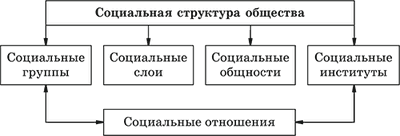 Типы социальных взаимодействийСоциальное взаимодействие – это система взаимообуславливающих социальных действий, связанных причинной циклической зависимостью, при которой действие одного субъекта являются причиной и следствием ответных действий.Существуют два основных типа социального взаимодействия:сотрудничество;соперничество.Сотрудничество строится на основе взаимопомощи и предполагает наличие общих целей и интересов. Основной формой сотрудничества является кооперация. При кооперации происходит обмен интеллектуальными, материальными, управленческими и другими видами услуг.Соперничество – тип социального взаимодействия, которые предполагает  наличие единого неделимого объекта притязаний субъектов взаимодействия и характеризуется стремлением опередить или  подчинить соперника. Соперничество бывает двух видов:конкуренция ( субъекты взаимодействия пытаются только опередить друг друга); конфликт (прямое столкновение противоборствующих сторон).Социальные взаимодействия представляют собой отношения между социальными группами. В процессе жизнедеятельности люди не находятся в одном и том же положении, они перемещаются в определенных направлениях и с различной скоростью в общественном пространстве, преследуя определенные цели в жизни. Люди за определенное время могут как подняться по социальной лестнице, так и спуститься вниз.Существуют основные характеристики социальных отношений:продолжительность;систематичность;самовозобновляемость.Социальные отношения имеют широкий диапазон своих ценностных ориентаций и отличаются своим многообразием связей.На основе социальных отношений возникают различные социальные общности людей.Социальные отношения включают  в себя различные системы и подсистемы. Они могут быть  экономическими, политическими, правовыми, профессиональными, семейно-родственными, национально-этническими, религиозными, социокультурными и др.ВОПРОСЫ И ЗАДАНИЯ.1.Что такое социальная общность?2.Каковы  признаки социальной общности?3. На какие два больших подкласса подразделяются социальное общности ?4.Что такое  социальная структура общества?5.Что такое  социальное взаимодействие?6. Какие существуют типы социальных взаимодействий?04.06.20Г. 13 ГРУППА МР. ОБЩЕСТВОЗНАНИЕЛЕКЦИЯ. СОЦИАЛЬНАЯ РОЛЬ. СОЦИАЛЬНЫЙ СТАТУС И ПРЕСТИЖ.Социальная роль - модель поведения ориентированная на соответствующий статус. У человека может быть множество ролей. Т.Е. речь об активности статуса.Социальные роли подразделяются на основные (типичные – мама, дочь и пр.) и ситуационные роли (покупатель). Ролевые конфликты: Межролевой конфликт выражается в переживаниях, связанных с невозможностью одновременно реализовать несколько ролей. Примером межролевого конфликта может быть ситуация, когда человека в качестве сотрудника организации просят поработать сверхурочно, но в качестве отца он хочет больше время уделить своему ребенку. Внутриролевой конфликт связан с различным пониманием требований, предъявляемых самой личностью к выполнению одной роли. Примером внутриролевого конфликта может служить ситуация, когда верующему человеку для защиты отечества нужно взять в руки оружие и идти на войну убивать. Социальный статус - определенная позиция в социальной структуре группы или общества, связанная с другими позициями через систему прав и обязанностей, положение, занимаемое индивидом в соответствии с возрастом, полом, социальным происхождением, профессией и другими социально значимыми показателями.Разновидности социального статуса: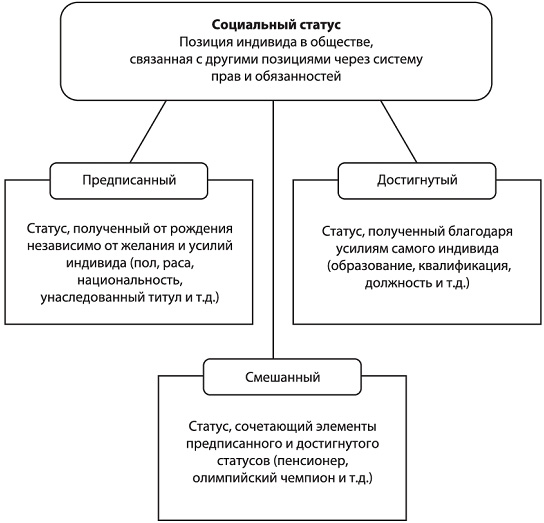 Каждый человек, как правило, обладает не одним, а несколькими статусами. Совокупность социальных статусов называется статусным набором. (Р.Мертон) = главный статус + статусный набор (статус в семье, в малых группах, профессионально-должностной и т.п.) Главный статус – статус, по которому индивида выделяют окружающие, определяет стиль жизни, круг знакомых, манеру поведения, с которым человека идентифицируют другие люди или с которым он сам себя идентифицирует. Для мужчин чаще всего – статус, связанный с работой, профессией, для женщин – домохозяйка, мать. Хотя возможны и иные варианты. Главный статус относителен: он не связан однозначно с полом, профессией, расой. Главным является статус, который определяет стиль и образ жизни, круг знакомых, манеру поведения.Значение статуса:определяют содержание и характер социальных отношений;выступают в качестве структурных элементов социального общества;наличие статусов в обществе упорядочивает общественную жизнь и способствует стабилизации общества.Дополнительные понятия:Престиж (от франц. prestige — влияние, уважение, которыми пользуется кто-либо) — это оценка обществом или социальной группой общественной значимости тех или иных позиций, занимаемых людьми. Престиж статуса – реальная полезность + ценности.Авторитет (от лат. auctoritas — власть, влияние) также обозначают степень признания группой людей или обществом личных и деловых качеств какого-либо из их членов. Авторитет обычно отражает степень влияния личности в социальной группе или обществе.В целом статус можно обозначить как позицию индивида в социальной структуре общества, связанную с другими позициями через систему прав, обязанностей и ответственности.ВОПРОСЫ И ЗАДАНИЯ.1.Что такое социальная роль?2.Что такое ролевые конфликты? Какие они былвают?3.Раскройте понятие социальный статус?4.Какие вы знаете разновидности социального статуса?5.Что такое престиж? Что такое авторитет?05.06.20Г. 13 ГРУППА МР. ОБЩЕСТВОЗНАНИЕЛЕКЦИЯ . СОЦИАЛЬНАЯ МОБИЛЬНОСТЬ.Социальная мобильность — перемещение индивида или группы между различными социально-экономическими положениями в обществе. Социальная мобильность бывает:Вертикальная — движение вверх (восходящая мобильность) или вниз (нисходящая мобильность) по социально-экономической шкале, связанное с изменением места в социальной иерархии.Горизонтальная — географическое перемещение между районами, городами и т. д. или смена позиций на одном социально-экономическом уровне, т. е. без изменения статуса («профессиональный карьеризм»). Индивидуальная — перемещения вниз, вверх или по горизонтали происходят у каждого человека независимо от других.Групповая — перемещения происходят коллективно (например, после социальной революции старый класс уступает господствующие позиции новому классу).Межпоколенная — сравнительное изменение социального статуса у различных поколений (например, сын рабочего становится инженером).Внутрипоколенная — изменение статуса в рамках одного поколения (люди, как правило, достигают нового статуса благодаря собственным усилиям).Организованная — перемещения человека или целых групп вверх, вниз или по горизонтали управляются государством: с согласия самих людей, или без их согласия.Структурная — вызвана изменениями в структуре экономики и происходит помимо воли и сознания отдельных индивидов (например, исчезновение или сокращение отраслей или профессий приводит к перемещениям больших масс людей).Каналы социальной мобильности.Поскольку вертикальная мобильность присутствует в той или иной степени в любом обществе, существуют определенные пути, или каналы, по которым индивиды имеют возможность наиболее эффективно перемещаться вверх или вниз по социальной лестнице. Их называют каналами социальной мобильности или социальным лифтом.Важнейшими каналами социальной мобильности, согласно П. Сорокину, являются: армия, церковь, школа, политические, экономические и профессиональные организаци.Факторами социальной мобильности на микроуровне являются непосредственно социальное окружение индивида, а также его совокупный жизненный ресурс, а на макроуровне – состояние экономики, уровень научно-технического развития, характер политического режима, преобладающая система стратификации, характер природных условий и т.д.Социальная мобильность измеряется при помощи показателей:·         объем мобильности – число индивидов или социальных слоев, которые переместились по социальной лестнице в вертикальном направлении за определенный промежуток времени;·         дистанция мобильности – количество ступеней, по которым удалось подняться или опуститься индивиду или группе.  Значение социальной мобильности.СМ – важная характеристика общества, показатель степени его открытости. В открытом обществе высоко ценится достигнутый статус, и существуют относительно широкие возможности для перемещения из одной социальной группы в другую. Закрытое общество оказывает предпочтение предписанному статусу и всячески затрудняет переходы из одного социального слоя в другойВопросы и задания1.Что такое социальная стратификация?	2.Как связаны понятия "социальная стратификация" и "социальное неравенство"?3.Социальная стратификация – это: а) наличие в обществе различных сфер; б) разделение общества на социальные группы; в) поддержка малообеспеченных групп населения; г) повышение социального статуса. 4.Какие виды стратификации вы знаете?5.Охарактеризуйте основные исторические типы стратификации.6.Какие критерии стратификации выделяет западная социология?7.Охарактеризуйте основные страты современных обществ. 8.Каковы особенности социальной стратификации России?9.Что такое социальная мобильность людей?10.В средние века сын крестьянина не имел возможности получить такое же образование, как сын дворянина. Это пример … а) социальных взглядов; б) социального неравенства; в) социальной адаптации; г) социальной мобильности. 11.Возвышение А.Д. Меньшикова, сподвижника Петра I, от денщика до генералиссимуса – это пример … а) социальной стратификации; б) социальной адаптации; в) социальной мобильности; г) социализации. 12.Что является примером горизонтальной социальной мобильности? а) повышение по служебной лестнице; б) разжалование офицера в солдаты; в) получение второй рабочей специальности; г) понижение в должности. 13.Почти треть президентов США – выходцы из бедных или средних семей. Этот пример – проявление … а) горизонтальной социальной мобильности; б) вертикальной социальной мобильности; в) социальной стратификации; г) социальной адаптации. ПРАКТИЧЕСКОЕ ЗАНЯТИЕ ПО ОБЩЕСТВОЗНАНИЮ НА ТЕМУ: СОЦИАЛЬНАЯ СТРАТИФИКАЦИЯ СОВРЕМЕННОЙ РОССИИ.Задание1:  Сопоставьте социальную структуру американского общества с нашими представлениями о роли той ил иной профессии. Почему так много отличий? В чем они состоят? Почему шахтеры, водители такси оказались внизу американской социальной лестницы? приложение № 1.Задание 2.Какие профессии, по вашему мнению, заслуживают сегодня наибольшего уважения? (Как бы вы сегодня выстроили предложенный журналом «Родина» список профессий по степени значимости?)
 Каков будет список десяти наиболее и десяти наименее ценимых профессий сегодня? приложение №2.Задание3. Ответьте на вопросы.А)«Может ли человек, обладающий высоким уровнем образования, оказаться на низших ступеньках социальной лестницы?»Б)«Чем отличаются люди, принадлежащие разным стратам (из личного опыта обучающихся)?»Приложение 1Классификация социальных статусов(Американский вариант социальной стратификации)Группа высшего статуса: «высший высший класс»Главные управляющие общенациональных корпораций, совладельцы престижных юридических фирм, высшие военные чины, федеральные судьи, архиепископы, биржевики, медицинские светила, крупные архитекторыГруппа второго статуса: «высший класс»Главный управляющий средней фирмы, инженер-механик, газетный издатель, врач с частной практикой, практикующий юристГруппа третьего статуса: «высший средний класс»Банковский кассир, преподаватель муниципального колледжа, управляющий среднего звена, учитель средней школыГруппа четвертого статуса: «средний средний класс»Банковский служащий, дантист, учитель начальной школы, начальник смены на предприятии, служащие страховой компании, управляющий универсама, квалифицированный плотникГруппа пятого статуса: «низший средний класс»Автомеханик, парикмахер, бармен, продавец бакалеи, квалифицированный рабочий физического труда, служащий гостиницы, работник почты, полицейский, водитель грузовикаГруппа шестого статуса: «средний низший класс»Таксист, среднеквалифицированный рабочий, бензозаправщик, официантка, швейцарГруппа седьмого статуса : «низший низший класс»Приложение 2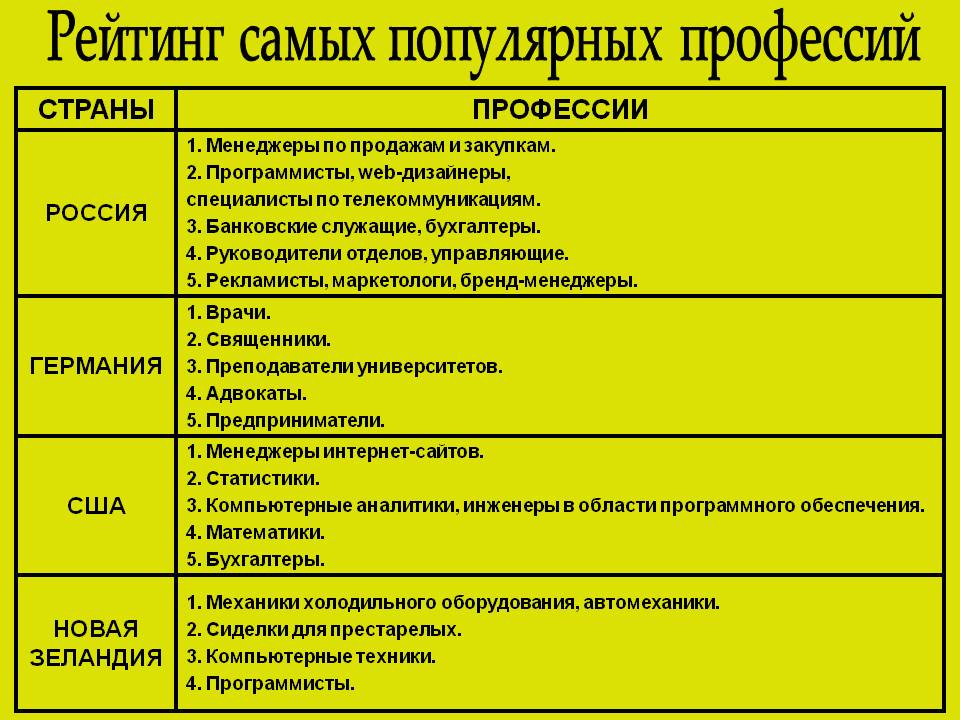 06.06.20г.13 группа МР. Обществознание.ЛЕКЦИЯ. СОЦИАЛЬНЫЙ КОНТРОЛЬ.Социальный контроль — механизм поддержания социального порядка, основанный на проверке фактически достигнутых результатов деятельности с ожидаемыми — нормативными или запланированными путём применения властных...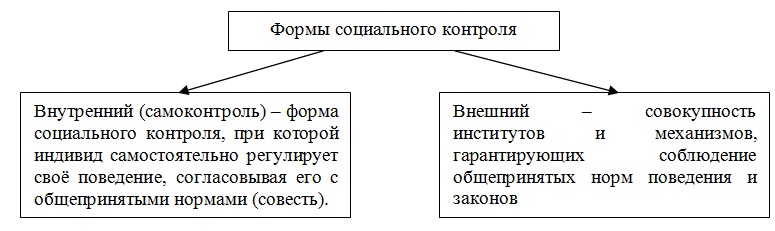 Методы социального контроля1) Изоляция — установление непроходимых перегородок между девиантом (т. е. человеком, нарушающим социальные нормы) и всем остальным обществом без каких-либо попыток исправления или перевоспитания его.2) Обособление — ограничение контактов девианта с другими людьми, но не полная его изоляция от общества; такой подход допускает исправление девиантов и их возвращение в общество, когда они будут готовы не нарушать общепринятых норм.3) Реабилитация — процесс, в ходе которого девианты могут подготовиться к возвращению к нормальной жизни и правильному исполнению своих социальных ролей в обществе.Виды социального контроляСуществует несколько классификаций, которые ориентируются на разные критерии. Есть формы социального контроля, зависящие от субъекта:Административный. Реализуется руководителями на разных уровнях с ориентиром на существующие нормативные документы. К минусам можно отнести то, что административный контроль не всегда может быть оперативным, объективным и всеохватывающим.Общественный. Структура социального контроля включает форму регулирования, которая осуществляется благодаря общественным организациям. Для этого используют разные уставы и положения, связанные с их статусом. Его эффективность обусловлена тем, что подобные группы являются организованными и структурированными.Групповой. Здесь подразумевается взаимный контроль отдельных участников коллектива. Он может быть формальным, то есть когда используются собрания, совещания и конференции, и неформальным, подразумевающим общее коллективное мнение и настроениеСоциальный контроль включает в себя два главных элемента: социальные нормы и санкции.Санкция (от лат. sanctio — ненарушимое постановление) — любая реакция на поведение человека или группы со стороны остальных.Санкция признается основным инструментом социального контроля и представляет собой стимул для соблюдения норм, выраженный в форме поощрения (позитивная санкция) или наказания (негативная санкция). Санкции бывают формальные, налагаемые государством или специально уполномоченными организациями и лицами, и неформальные, выраженные неофициальными лицами.ВОПРОСЫ И ЗАДАНИЯ.Что такое социальный контроль? Какие вы знаете методы социального контроля?Какие существуют виды социального контроля?Что такое санкция? Для чего она вводится?ПризнакиТипы экономических системА) конкуренция производителей1) рыночнаяБ) централизованное распределение1) рыночнаяВ) директивное ценообразование2) команднаяГ) свобода предпринимательства2) команднаяД) цикличность развития экономики2) команднаяПризнакиФормы предпринимательской деятельностиА) неделимость имущества предприятия, невозможность его распределения по вкладам, долям, акциям1) унитарное предприятиеБ) добровольность объединения для совместной хозяйственной деятельности1) унитарное предприятиеВ) объединение имущественных паевых взносов учредителей2) производственные кооператив5БГ) хозяйственное ведение (оперативное управление) собственностью учредителя2) производственные кооператив5БД) личное трудовое участие создателей предприятия в его деятельности2) производственные кооператив5Б